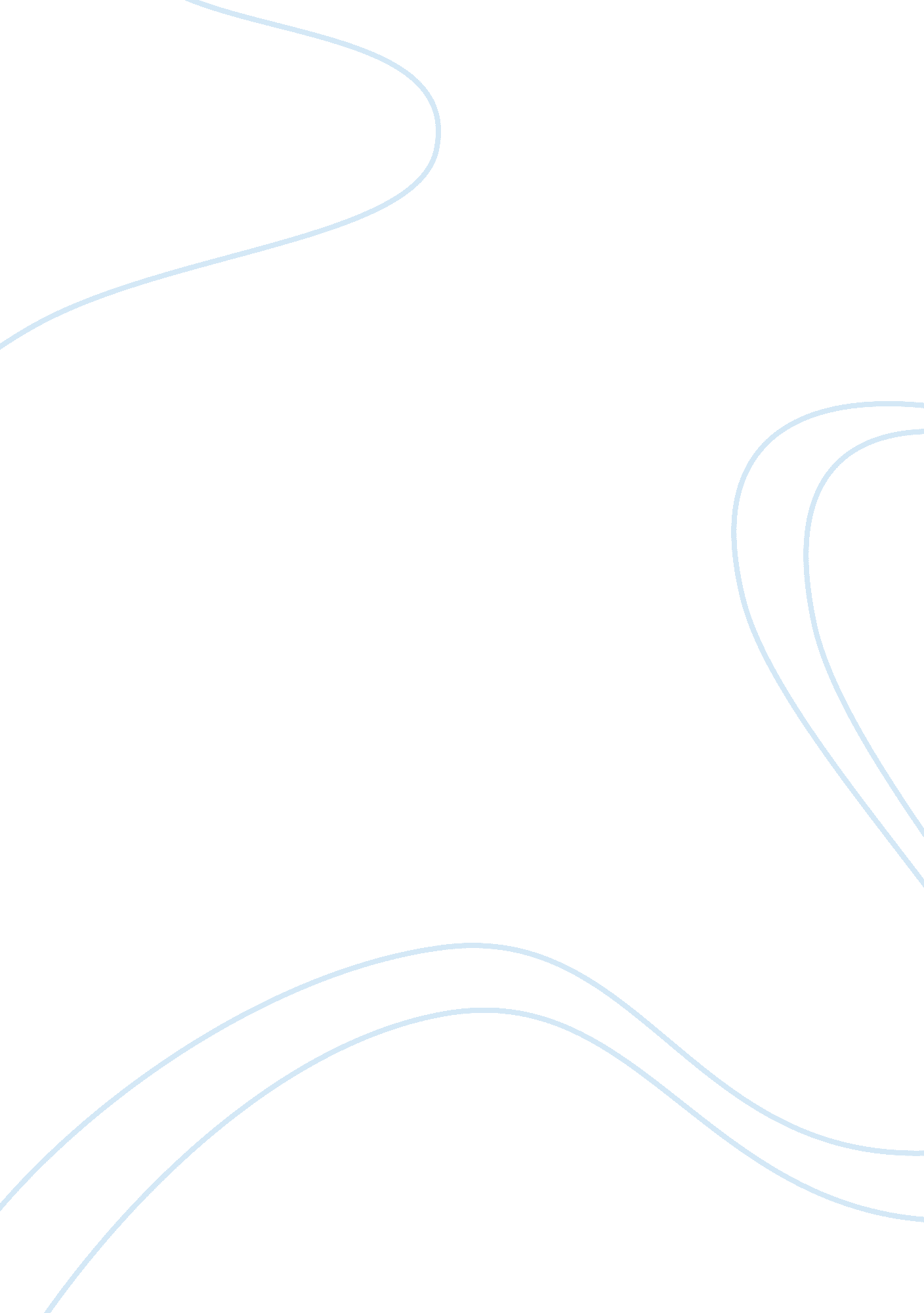 Role of hospitality related organizations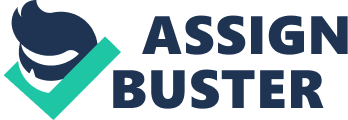 AC 1. 3 Assess the role of hospitality related organizations and professional bodies. This research is about the role of the hospitality related organizations and the professional bodies involved, it will also state the role of hospitality related organizations and professional bodies in the UK like the People 1st, British Hospitality Association, Institute of Hospitality and British Institute of Innkeepers, Springboard UK. An assessment of the role of the listed hospitality organization and professional bodies will be made then a conclusion will be drawn to about the above mention. Listed below are the roles of four hospitality related organizations and the professional bodies: People 1 st Work with employers to implement solution to increase performance via people. Act as a means of accreditation for colleges and training providers to certify their training programs. People 1 st “ support regional and local bodies’ growth plans, from destination organizations to councils and local enterprise partnerships (LEPs)” says people1st. co. uk Helps with job opportunities and information (people1st. co. uk) British Hospitality Association Implement new polices that create new jobs. 5| Page Contribute to export earnings. Creates a competitive advantage for the UK. (British Hospitality Association, 2016) Institute of Hospitality It’s an educational system which certifies students in all aspects of the hospitality sectors worldwide. Supports and approve the hospitality training. (instituteofhospitality. org) British Institute of Innkeepers Represent workers across the hospitality industry. Provide advice and support. Promote professional standards. (BII, 2016) Springboard UK Help youths to achieve their goal. Help people to find jobs. Promote hospitality and tourism. Provide learning outcome for teachers to make their classes Innovative. (springboard. uk. net) The hospitality industry is a very vast and growing industry with different sectors and millions of people working in it to make it function, organizations and professional bodies have been developed to help make this industry flow by engaging in training and certifying activities and to be the back-bone supporter of the people working in the industry. Some of these organization are springboard UK, British Institute of Innkeepers, Institute of Hospitality, British Hospitality Association and People 1 st . The springboard UK is responsible for influencing the young people to achieve their goals and to help people of all ages to be employed, they also promote the hospitality and tourism industry (springboard. uk. net). Springboard UK is important as it act as a haven for not only young people bout all ages so they can have a second chance. British Institute of innkeepers act as a union to support, help and give advice when every they need it, this body is exceptional because the workers need someone to help voice their opinion and problems (BII, 2016). Institute of hospitality is a charity organization that help people to be certified in any sector of their choice doing this promotes the hospitality industry and helps people who can’t afford to attend a hospitality school (instituteofhospitality. org). Peoples 1 st roles are to increase performance also act as a means of accreditation for hospitality schools doing this helps with job opportunities because upon hiring, companies want to know that the person they are hiring are well accredited (People1st. co. uk, 2016)). Conclusion In conclusion, the role of the organization and professional bodies are very much important to both the industry and the people and it plays a major role in the UK hospitality industry, with helping with job opportunities, training, accreditation for schools also being the voice of the people put it a set above, thus making this very vast industry more manageable. 